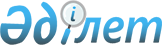 О присвоении наименований улицам станции ТастакРешение акима Луговского сельского округа Целиноградского района Акмолинской области от 18 августа 2009 года № 2. Зарегистрировано Управлением юстиции Целиноградского района Акмолинской области 11 сентября 2009 года № 1-17-102

      В соответствии с пунктом 2 статьи 35 Закона Республики  Казахстан от 23 января 2001 года «О местном государственном управлении и самоуправлении в Республике Казахстан», подпунктом 4  статьи 14 Закона Республики Казахстан от 8 декабря 1993 года «Об административно-территориальном устройстве Республики Казахстан», с учетом протокола схода жителей станции Тастак от 17 августа 2009 года № 12 аким Луговского сельского округа РЕШИЛ:



      1. Присвоить наименования улицам станции Тастак:

      улице № 1 – наименование «Астык»,

      улице № 2 – наименование «Темир жол»,

      улице № 3 – наименование «Орталык».



      2. Контроль за исполнением настоящего решения оставляю за собой.



      3. Настоящее решение вступает в силу со дня государственной  регистрации в управлении юстиции Целиноградского района и вводится в действие со дня официального опубликования.      Аким Луговского

      сельского округа                           Н.Бектуров      СОГЛАСОВАНО:      Начальник

      государственного учреждения

      «Отдел архитектуры

      и градостроительства

      Целиноградского района»                    А.Сагымбаев      Начальник

      государственного учреждения

      «Отдел культуры и

      развития языков

      Целиноградского района»                    Ш.Утегенова
					© 2012. РГП на ПХВ «Институт законодательства и правовой информации Республики Казахстан» Министерства юстиции Республики Казахстан
				